		Práctica Calificada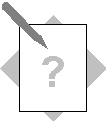 Crear Un registro Info (ME11) (4 Puntos)Proveedor: Su Proveedor2Material: Su Material 1Org.compras 1010Centro 1010Infotipo: NormalDatos de org. de Compras 1Plaz.entr.prev. 7 díasCtd. Estándar 100Ctd. Mínima 50Cantidad Máxima 1000Precio Neto 12Crear Pedido con el registro Info (ME21N) (2 Puntos)Proveedor:  Su Proveedor2Org. Compras: 1010Gr. Compras: N01Sociedad: 1010Material: Su Material 2Ctd.pedido:  50Fe.entrega:  Hoy + 3 díasCentro: 1010Almacén: 101ACrear Pedido Abierto (ME31K) (4 Puntos)Proveedor: Su Proveedor2Clase de contrato: MKFecha de contrato: Fecha actualOrg. Compras: 1010Gr. Compras: N01Centro: 1010Almacén: 101AIn. per. validez:  Hoy Fin per. Validez: 31.12.AñoActualMaterial: Su Material 2Ctd.prev. : 100Prc.neto: 12Plz.entr.prev. : 7 díasCrear Pedido con el Pedido Abierto (ME21N) (2 Puntos)Cantidad: 100Crear Plan de Entrega (ME31L) (4 Puntos)Proveedor: Su Proveedor 2Clase de contrato: LPFecha de Contrato: Fecha ActualOrg. Compras: 1010Gr. Compra: N01Centro: 1010Almacén: 101AIn. per. validez:  Hoy Fin per. validez: 31.12. Año ActualMaterial: Su Material 2Ctd.prev. : 200Prc.neto: 12Crear Repartos Para su Plan De Entregas (ME38) (Captura de Pantalla) (2 Puntos)Todos los materiales se entregan Hoy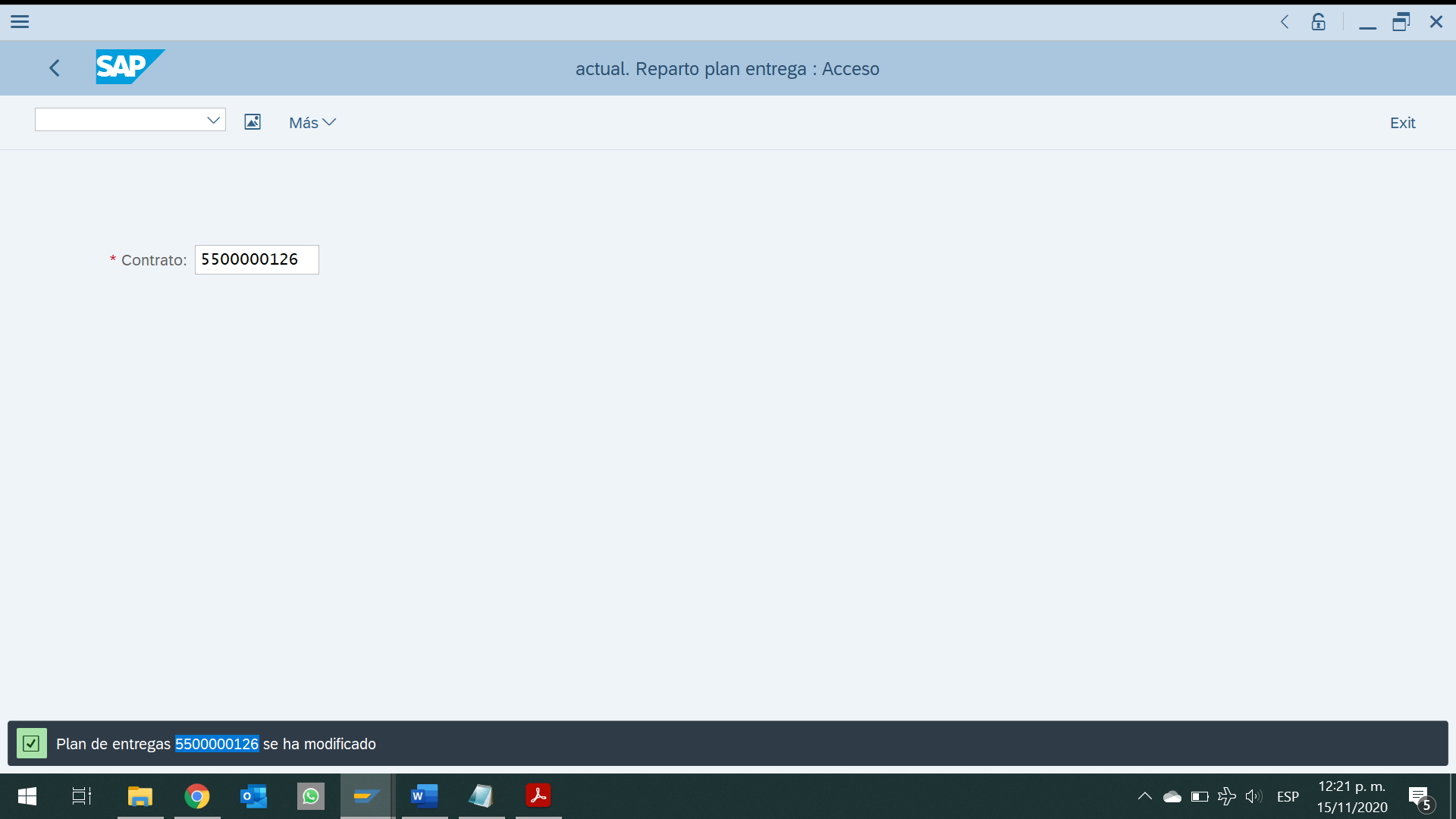 Crear la Entrada de mercancías de todos los materiales (MIGO) (2 Puntos)Nº Registro Info 5300001559 1010  1010ProveedorTK550YCMLMaterialTM500YCML02Nº Pedido de Compras 4500004609Nº Pedido Abierto 4600000247Proveedor TK550YCMLMaterialeTM550YCML Fecha Inicio Validez 15.11.2020 Fecha Fin Validez 21.12.2020Nº Pedido de Compras 4500004613Nº Plan de entrega 5500000126Proveedor TK550YCMLMaterialTM550YCML Fecha Inicio Validez 15.11.2020 Fecha Fin Validez 21.12.2020Nº Doc. Material